Das Jugendrotkreuz und seine Geschichte1870Erste Anzeichen der Jugendrotkreuzbewegung.Aufforderung an Schulkinder bei RK Aktionen Spenden für Kriegsopfer zu sammeln18925. Internationale RK KonferenzBericht über JRK Aktivitäten (Betreuungsarbeit)189618991901Kinder helfen bei der Linderung des Leidens von Erdbebenopfern1914Gründung JRK in Kanada1919Gründung JRK in der USA1920Erste JRK- Organisationen in Europa (Ungarn und Polen)1922Eigene JRK Abteilung in der Liga der RK Gesellschaften und Aufbau einer JRK Struktur-> Empfehlung „Die Schuljugend für die Jugendrotkreuzbewegung zu gewinnen“-> bereits 21 Länder haben Jugendstrukturen weitere folgten in den kommenden 	Jahren-> Schularbeit war das wichtigste Tätigkeitsfeld des JRK27. Mai 1925Gründung DJRK Vorbild war JRK in USA, Kanada und anderen europäischen StaatenLeitwort „Ich diene“ |der Gesundheit | dem Nächsten | der Völkerverständigunggalt bis 1971Starker Anstieg der Mitglieder*innen und Gruppen1933Hitler kommt an die Macht. Hitlerjugend verdrängt das JRK1936„Deutsche Jugend“, Zeitschrift des DJRK, wird verboten1945Konstantin Prinz von Bayern, damaliger BRK Präsident, regt Wiederbelebung des JRK an1947 Wiederaufbau des JRK in amerikanisches Besatzungszone (Bayern, Hessen, Baden - Württemberg und Bremen)18. Okt.: Gründungsbeschluss für Bayern1. Gruppe in Memmingen1948Stärkung der Öffentlichkeitsarbeit und Start der Arbeit an SchulenMärz 1949Sitzung mit den anderen Besatzungsmächten11. Juni 1950Neugründung DJRK1951Einführung des Schulsanitätsdienstes1952Zeitschrift „Jugendrotkreuz und Erzieher“ als JRK Informationsdienst geht an den StartWeg von schulischen Gruppen hin zu FreizeitgruppenZielgruppe: 14 – 18 Jahre1954DDR: Beschluss eines Ausbildungsprogrammes für die „Sanitätsbereitschaften der Jugend“ (14-18 Jahre)1955Erste Gruppe in Peißenberg1957DDR: Ausbildung der JRKler*innen über Grundausbildungsprogramm der ErwachsenenZusammenarbeit des DRK der DDR und der FDJ (Freien Deutschen Jugend)Sekretär der FDJ wird Mitglied des DRK der DDR Präsidiums-> Es besteht kein „Richtiges“ JRK 1959JRK ist in vielen Bereichen tätig. Auszug aus dem Bericht „Der Jugend macht das Helfen Freude“24.779 persönliche Mitglieder in 1.395 Gruppen; 2.155 Leiter von JRK-Gruppen10.472 Klassen mit 356.725 Schülern als kooperativen Mitgliedern; 8.435 Vertrauenslehrer359 Mimtruppsim Jahr 1958 wurden 74.162 Schüler in Erster Hilfe ausgebildet; an 930 Schulen bestand ein Schulsanitätsdienst 19624. EH Wettbewerb auf Landesebene1965Einführung eines neuen Logos 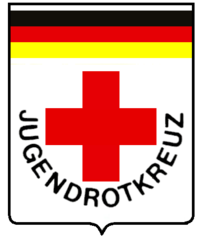 1966DJRK wird in den Deutschen Bundesjugendring aufgenommen197225 Jahre BJRKErste Baff erscheint 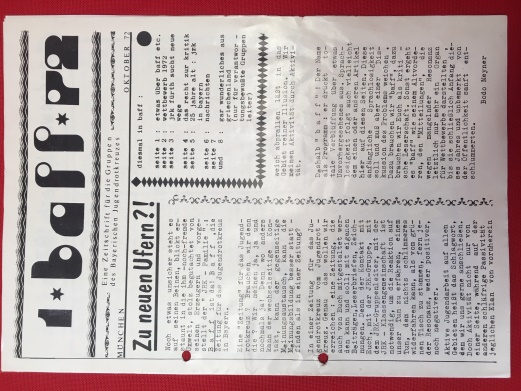 1973Neues Logo1975Einführung der Ehrenzeichen (Bronze, Silber und Gold)Eintrittsalter wird auf 10 Jahre gesenkt1976BJRK wir in den Bayerischen Jugendring (BJR) aufgenommen1977Das BJRK zählt 13.000 Mitglieder*innen1981Leonore von Tucher-Stiftung wird geründet. Ermöglicht BJRKler*innen kostenlos an Sprachkursen in GB und F teilzunehmen.1982Senkung des Mindestalters auf 6 Jahre1984Kampagne „Durch Menschlichkeit zum Frieden“ Förderung der Friedensverständigung9. Nov. 1989Mauerfall 29. April 1990DDR: Offizielle Gründung eines Jugendrotkreuzes im DRK der DDRBestand nur 250 Tage bis zum Zusammenschluss der Landesverbände1991Mitgliederzahlen sind rückläufigJuniorhelfer startet als Pilotprojekt1993Juniorhelfer wird eingeführt1995Juniorhelfer 3 startet als Pilot an Hauptschulen1997BJRK geht mit Homepage online200075 Jahre DJRKSupercamp in Hannover mit EXPO 2000 und am 5. Aug. Einführung neues JRK Logo 1. EH Wettbewerb nach 30 Jahren Pause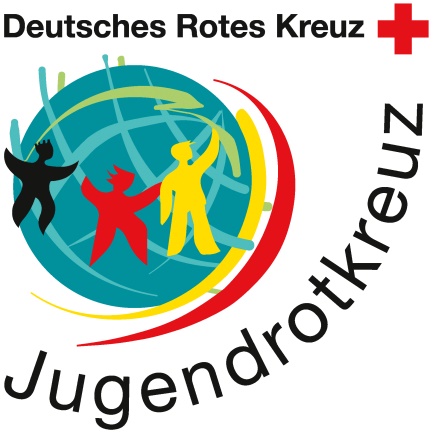 2001Leonore von Tucher-Stiftung ändert StiftungszweckProjekte der JRK Arbeit2005First international youth camp in München mit 300 Teilnehmer*innen aus 20 Nationen2007Gründung des EURCYN (EU Red Cross Youth Network)JRK Vertreter aus allen 27 Mitgliedstaaten der EU sind MitgliederZiel: Kontakte knüpfen, JRKlern eine Stimme geben, einfacheres beantragen von Fördergeldern2010BJRK geht auf Facebook online 95.000 Mitglieder*innen2014>100.000 Mitglieder*innen -> BJRK wird als „Großer Verband“ im BJR aufgenommen2015Juniorhelfer wird überarbeitet2016Neue Website2017BJRK feiert 70 JahreKampagne „Lass mal…“ (BJRK) + „Was geht mit Menschlichkeit“ (DJRK)geht an den Start